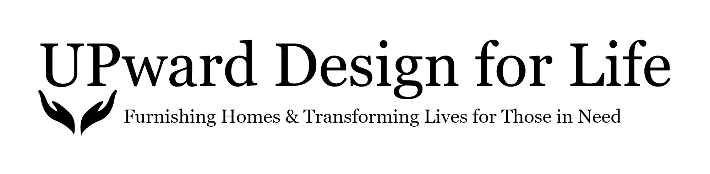 2018 Year-End Review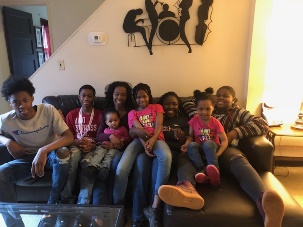 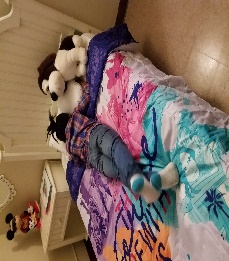 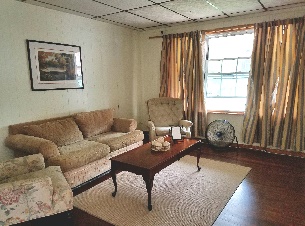 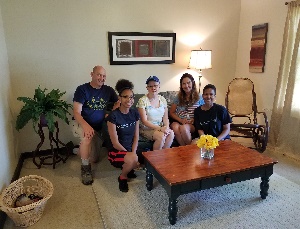 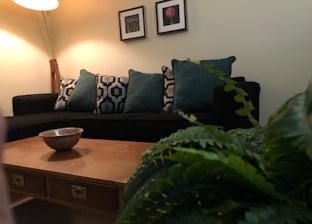 What a wonderful first year for UDFL!  We are beyond grateful for all the support we received!  Here are some highlights of the year:-Gained The Family Justice Center, Western New York Independent Living, Child & Family Services, Erie County Social Services, Access to Psychiatry Through Intermediate Care (APIC), Endeavor Health, Buffalo City Mission/Cornerstone Manor, and My Place Home as new Non-Profit Partner Agencies.-Served 16 individuals/families in need.-Received financial contributions, from the general public, totaling $7,948.84-Received corporate financial contributions totaling $1,367.00.-Received gifts-in-kind totaling $2,230.87-Received roughly over $30,000 in donations of new or gently used furniture and accessories. -Received media attention from Spectrum News, Channel 4, Medaille College Magazine and Buffalo Magazine.-Obtained a 3,500 square foot warehouse space for storage within the 8 Days of Hope warehouse on Kensington Ave.-Gained 30 volunteers.Areas to improve:-Researching grant opportunities.  We are working to bring on a new Board member with grant writing experience. We currently have a list of grants we will apply for in 2019.  -Growing our Board.  We are on an on-going search to grow our Board with members who possess the skills we are looking for to help the organization advance successfully.-Reducing truck rental expenses. Will work to reduce costs associated with renting trucks for donation pick-ups.The 2019 year ahead:The UDFL President and Board of Directors will work to establish a three-year strategic plan that will guide our efforts moving forward.  As always your continued support of our efforts are greatly needed.  Please consider making a financial contribution today by clicking on the Take Action tab of our website:  www.upwarddesignforlife.org.Thank you!  UPward Design for Life Board of Directors